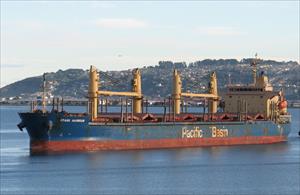 OTAGO HARBOURhttps://www.marinetraffic.com/en/ais/details/ships/shipid:686799/mmsi:477271600/imo:9268928/vessel:OTAGO_HARBOURBulk CarrierIMO: 9268928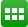 ADD TO FLEETCREATE NOTIFICATIONSVoyage InformationUNLOCK VOYAGE INFORMATIONAR NECNECOCHEAAR SNSSAN NICOLASATD: 2020-05-08 16:34 LT (UTC -3)ATA: 2020-05-11 06:11 LT (UTC -3)PAST TRACKROUTE FORECASTReported ETA: 2020-05-10 02:00 LT (UTC -3)Calculated ETA: ••••••••••Calculated ETA at: ••••••••••Predictive ETD: ••••••••••Reported Destination: AR SNSDistance Travelled: ••••••••••Distance to Go: ••••••••••Total Voyage Distance: ••••••••••Time to Destination: ••••••••••Draught (Reported/Max): 6.9 m / ••••••••••Load Condition: ••••••••••Speed recorded (Max / Average): 11.9 knots / 9 knotsEVENTS TIMELINEPOSITION HISTORYReported Destination and ETA Received 2020-05-12 21:53 UTCSummaryWhere is the ship?Bulk Carrier OTAGO HARBOUR is currently located at INLSAM - Inland, South America at position 33° 20' 57.012" S, 60° 10' 42.276" W as reported by MarineTraffic Terrestrial Automatic Identification System on 2020-05-12 22:38 UTC (12 minutes ago)The wind in this area at that time blows from North direction at force 0 Beaufort.Where is this vessel going to?The vessel is currently at port SAN NICOLAS, AR after a voyage of 2 days, 13 hours originating from port NECOCHEA, AR.What kind of ship is this?OTAGO HARBOUR (IMO: 9268928) is a Bulk Carrier that was built in 2004 (16 years ago) and is sailing under the flag of Hong Kong.It’s carrying capacity is 33745 t DWT and her current draught is reported to be 6.9 meters. Her length overall (LOA) is 174.7 meters and her width is 27.8 meters.Vessel InformationGeneralIMO: 9268928Name: OTAGO HARBOURVessel Type - Generic: CargoVessel Type - Detailed: Bulk CarrierStatus: ActiveMMSI: 477271600Call Sign: VRNI7Flag: Hong Kong [HK]Gross Tonnage: 19829Summer DWT: 33745 tLength Overall x Breadth Extreme: 174.7 x 27.8 mYear Built: 2004Home Port: HONG KONGClassification Society: ••••••••••Builder: ••••••••••Owner: ••••••••••Manager: ••••••••••